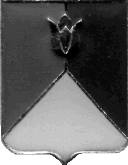 РОССИЙСКАЯ ФЕДЕРАЦИЯАДМИНИСТРАЦИЯ КУНАШАКСКОГО МУНИЦИПАЛЬНОГО РАЙОНАЧЕЛЯБИНСКОЙ  ОБЛАСТИПОСТАНОВЛЕНИЕот «15» февраля 2018г. № 240В соответствии со статьей 179 Бюджетного кодекса Российской Федерации, Уставом Кунашакского муниципального района ПОСТАНОВЛЯЮ:	1. Внести изменения в муниципальную программу «Повышение безопасности дорожного движения в Кунашакском муниципальном районе» на 2017-2019 годы», утвержденную постановлением администрации Кунашакского муниципального  района от 24.11.2016г. N1460, согласно приложению.2. Отделу аналитики и информационных технологий администрации Кунашакского муниципального района (Ватутин В.Р.) разместить настоящее постановление на официальном сайте администрации Кунашакского муниципального района.	3. Организацию выполнения настоящего постановления возложить на исполняющего обязанности заместителя Главы муниципального района по ЖКХ, строительству и инженерной инфраструктуре Мухарамова Р.Я.Глава района                                                             			 С.Н. АминовПриложение №1к постановлению администрацииКунашакского муниципального районаот 15.02.2018г. №240Изменения, в муниципальную программу «Повышение безопасности дорожного движения в Кунашакском муниципальном районе» на 2017-2019 годы. 1.1. «Порядок финансирования мероприятий» на 2018 год изложить в следующей редакции:Рассылка:отдел делопроизводства   – 1 экз.,Управление ЖКХСЭ         – 1 экз.,финансовое управление     – 1 экз. экономический отдел – 2 экз.юридический отдел – 1 экз.Итого – 6 экз.  Подготовил:О внесении изменений в муниципальную программу  «Повышение безопасности дорожного движения в Кунашакском муниципальном районе» на 2017-2019 годы»№п\пНаименованиеМестный бюджетОбластной бюджетИсполнитель1Приобретение (закупка) целевой литературы, методических пособий по безопасности дорожного движения для образовательных учреждений7 0000Управление образования2Воспитание транспортной культуры у детей и подростков (выставка рисунков «Безопасное поведение на дорогах», проведение детских соревнований «Безопасное колесо», «Папа, мама, я и ПДД»)65 0000Управление образования3Изготовление  стендов  по БДД,  щитов социальной рекламы по профилактике детского дорожно-транспортного травматизма50 0000Управление образования4Устройство 3-х фазного регулирования движения на светофоре пер.Ленина-Коммунистическая в с. Кунашак250 0000УЖКХСЭ5Разработка комплексных схем по организации дорожного движения Кунашакского муниципального района289 1670УЖКХСЭ6Устройство тротуара по ул. 8 Марта  в с. Кунашак Кунашакского муниципального района00УЖКХСЭ7Устройство тротуара по ул. Победыв с. Кунашак Кунашакского муниципального района2 699 8750УЖКХСЭ8Устройство тротуара по ул. Коммунистическая  в с. Кунашак Кунашакского муниципального района2 132 7380УЖКХСЭ9Разработка проекта организации дорожного движения в пос. Муслюмово, ж.д. ст. (Центральная Усадьба) с. Б.Куяш, п. Дружный, с. Халитово, с. Сары, с. Н.Бурино, с. У-Багаряк650 0000УЖКХСЭ10Устройство светофорного объекта на пер. ул. Совхозная Ш.Тимергалиной в с.Кунашак00УЖКХСЭ11Содержание дорог местного значения в Кунашакском муниципальном районе13 346 0000УЖКХСЭ МБУ «Дорсервис»12Ремонт дорожек на территории МКДОУ д/с"Теремок" в с. Кунашак1 315 5050УЖКХСЭ13Ремонт автодороги по ул. Лесная в с.Кунашак02 223 179УЖКХСЭ14Приобретение Дорожной техники (экскаватор)3 500 0000УИиЗО15Ремонт автодороги по ул. Челябинская в с. КунашакКунашакского муниципального района3 206 4952 731 121УЖКХСЭ16Благоустройство центральной площади в с.Кунашак3 117 9000УЖКХСЭ17Ремонт автодороги по ул. Молодежная в с. Большой Куяш Кунашакского муниципального района00УЖКХСЭ18Ремонт автодороги по ул. Николаева в с.Кунашак Кунашакского муниципального района00УЖКХСЭ19Ремонт автодороги по ул. Ленина в с.Сары00УЖКХСЭ20Ремонт автодороги по ул. Октябрьская в п.Муслюмово ж.д.ст. Кунашакского муниципального района00УЖКХСЭ21Ремонт автодороги от АЗС по ул. Трудовая, Молодежная до ул. Советская в п. Дружный00УЖКХСЭ22Ремонт автодороги д.Кунакбаево – Малое Канзафарово до границы Кунашакского района00УЖКХСЭ23Приобретение погрузчика000УИиЗОИтого30 629 6804 954 300ВСЕГО35 583 980,0035 583 980,0035 583 980,00СОГЛАСОВАНО:Заместитель Главы муниципальногорайона по жилищно-коммунальномухозяйству,  строительствуи инженерной инфраструктуре Заместитель Главы муниципальногорайона по финансовым вопросамР.Я. МухарамовМ.К. БасыровЗаместитель Главы муниципальногорайона по экономике, инвестициям и сельскому хозяйствуР.Г. ВакиловИсполняющий обязанности начальникаправового управления администрации районаО.Р. АбдрахмановаИсполняющий обязанности  руководителяУправления по жилищно-коммунальному хозяйству,строительству и энергообеспечению администрацииКунашакского муниципального района А.А. ГиззатуллинТелефон: 8 (35148) 2-01-18                                   